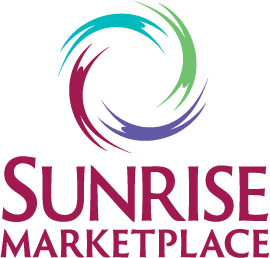 SMP MARKETING COMMITTEE MEETING AGENDAThursday, August 20, 2020, at 3 pmTeleconferenceBy Video: https://us02web.zoom.us/j/3944921744By Phone: +1 669 900 9128 US (Meeting ID: 394 492 1744)Passcode: 95610CALL MEETING TO ORDER	Tiffany ClementPUBLIC COMMENTS/INTRODUCTIONS	Tiffany ClementAPPROVAL COMMITTEE MEMBER ACTIONS 	Tiffany ClementAPPROVAL/ACTION ITEMS	Tiffany ClementACTION / APPROVE: May 13, 2020, Marketing Committee Minutes MARKETING	Julie DePradaJune/July Marketing ReportCarpool Cinemas UpdatesCOVID-19 Marketing UpdateChat Bot updateHoliday EventsHoliday DecorMARKETING CHAIR REPORT…………………………………………………………………………………….	Tiffany ClementEXECUTIVE DIRECTOR REPORT…………………………………………………………………………………Kathilynn CarpenterUpdate CHPD Patrol UpdateADJOURN MEETING	Tiffany ClementTHE NEXT MEETING TBDBROWN ACTGovernment Code 54950 (The Brown Act) requires that a brief description of each item to be transacted or discussed be posted at least 72 hours prior to a regular meeting.  Action may not be taken on items not posted on the agenda. Meeting facilities are accessible to persons with disabilities.  If you require special assistance to participate in the meeting, notify Julie DePrada-Schott at (530) 917-0954 at least 24 hours prior to the meeting.NOTICE TO PUBLICYou are welcomed and encouraged to participate in this meeting.  Public comment is taken (three minutes’ maximum per person) on items listed on the agenda when they are called.  Public Comment on items not listed on the agenda will be heard at the meeting, as noted on the agenda. Comments on controversial items may be limited, and large groups are encouraged to select one or two speakers to represent the opinion of the group. The order of Agenda items is listed for reference and may be taken in any order deemed appropriate by the Board of Directors. The agenda provides a general description and staff recommendations; however, the Board of Directors may take action other than what is recommended.